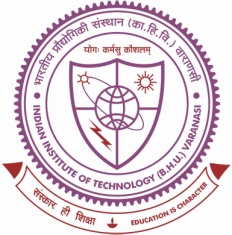 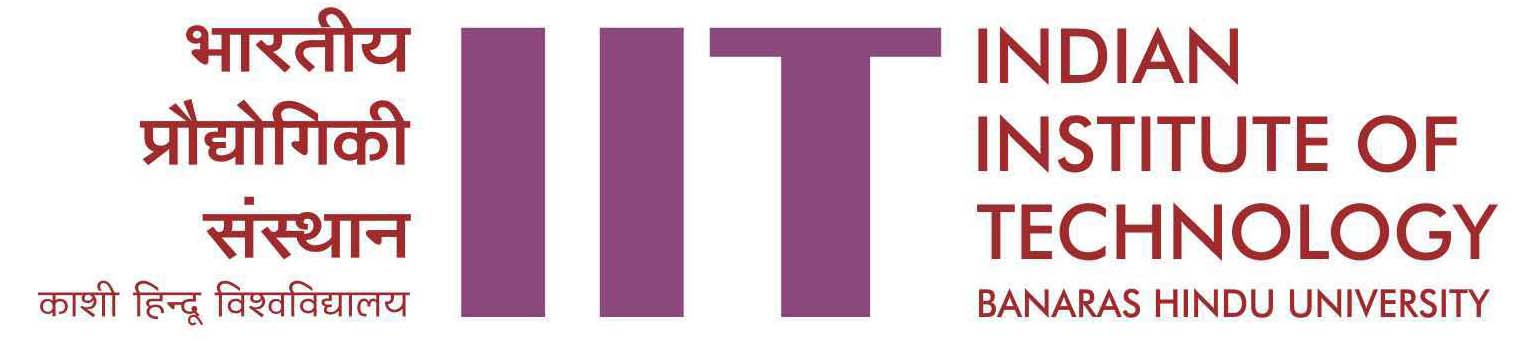  vodk”k ds fy, vkosnu i=@application for leavefoHkkx@Ldwy@dk;kZy;@ Department/School/Office ...........................................................Hkkx&d@Part-AdeZpkjh la[;k@ Employee No.				: .....................................................  vkosnd dk uke@ Name of the Applicant			:...................................................... in@ Designation					: ......................................................         vodk”k dk izdkj@ Nature of leave			: ......................................................vodk”k dk mn~ns”;@ Purpose of leave			: ......................................................vodk”k dh vof/k@ Period of leave required		: ls From.......................rd to.........      							(dqy Total .......................... fnu Days)   iwoZ esa@ckn esa vodk”k dk fooj.k ¼;fn dksbZ gkas½		: iwoZ esa Prefix-ls From........rd to.........     Details of Prefix/Suffix					 :ckn esa Suffix-ls From..........rd to.........  8. LVs”ku vodk”k ¼;fn vko”;d gks½				: ls From......................rd to……………      Station leave permission (if required)	9. vodk”k dh vof/k esa irk o eksckbZy uñ			: ...................................................................	Address during leave with Mob No.																				10. vodk”k dh vof/k esa dk;ZHkkj ysus okys O;fDr dk 		: ...............................................................       uke] gLrk{kj o fRkfFk		Person taking charge during leave (Name, Signature & date)			11. d{kkdk;Z o vU; dk;Z ds fy, O;oLFkk	Arrangement for Class work/work				: ....................................................................12. vkosnd ds gLrk{kj fnukad lfgrSignature of the applicant with date			: .....................................................................Hkkx&[k@   Part-B13. foHkkxk/;{k@Ldwy@ leUo;d@bdkbZ izHkkjh dh vxzlkfjr fVII.kh@laLrqfrAForwarding Note/Recommendation of the Head of the Department/Coordinator of the School/In charge of the Unit.14. ;fn laLrqfr ugha dh x;h gS rks mldk dkj.k crk,aA        If not recommended, reason(s) may be mentionedfoHkkxk/;{k@Ldwy@leUo;d@bdkbZ izHkkjh ds gLrk{kj      		Signature of Head of the Department/Coordinator of the School/In charge of the Unit.Hkkx&x@ Part-C15. Øe la[;k 4 o 6 esa izLrkfor vodk”k Lohd`r fd;k x;kA      Leave as proposed at Sl No. 4 & 6 is sanctioned16. vodk”k LohÑr…………………………ls………………rd A      Leave is sanctioned from………………to…………………..17. vkosfnr vodk”k Lohd`r ugha fd;k x;k ftldk dkj.k fuEu gSA       Leave applied for is not granted (Reason(s) is/are to be mentioned)Lohd`fr izkf/kdkjh ds gLRkk{kjSignature of Sanctioning Authority